TED TALK VIDEO QUESTIONS – RECORD YOUR RESPONSES WHILE VIEWING OR AFTER VIEWING THE VIDEO SEGMENT.What are the origins of the Sunni-Shia political and religious divide?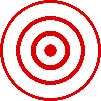 What percentage of the world’s 1.5 billion Muslims are Sunni?50 %15%85%25%Where in the Middle East do you see current sectarian conflict between Sunni and Shia Muslims?What was the primary event that brought the Sunni-Shia divide to the forefront of international politics in the modern era?What two countries have contributed most to the ongoing sectarian conflicts of the Middle East in order to further their own geopolitical ambitions?Now, carefully read and annotate “What is the Difference between Sunni and Shiite Muslims – and Why Does it Matter?”  Complete the Venn diagram identifying as many features of Sunni and Shi’ite practice, history, and belief as you can from this article. Be prepared to share your observations with the class.